Учитель: Шадрина С.В.                                МОУ Ченцевская СШРусский язык,  2 класс, «Школа России», автор: В.П.Канакина,  В.Г. ГорецкийТема: Правописание безударных гласных в корне слова.   (2 четверть, повторение пройденного материала)Планируемые результаты:Предметные:  называют правило проверки безударных гласных в корне слова, различают формы слова и однокоренные слова.Метапредметные: анализируют, систематизируют и классифицируют языковой материал, осознают границы незнания, объясняют причины затруднений.Личностные: осознают  практическую значимость изучения правила написания безударных гласных в корне слова.Цель:  создание ситуации, способствующей личному пониманию безударных гласных в корне слова на основе формулирования правила проверки безударных гласных в корне словаУчебная задача: находить  способы проверки правильности написания слов с безударной гласной в корне словаКарта урокаЭтапы деятельностиОбразовательный результатПредметное содержаниеПриёмы и методыДидактические средстваФормирование потребностиНазывают  изученные признаки гласныхОбозначают свои потребности в проверке  безударных гласных в корне словаОбращаются к своему  предыдущему опыту, но испытывают недостаток знаний.Обсуждают данную ситуацию с одноклассниками и учителем.-Что мы можем сказать про эти буквы? (Называют те признаки, которые уже знают: гласные буквы; их звуки состоят из голоса и образуют слог,….могут быть ударными и безударными)-Ударные и безударные гласные звуки обозначают буквами. - Прочитайте предложение на доске. Из какой это сказки и чьи слова?- Какие слова одинаково произносятся?-Поставьте ударение в этих словах. -Легко или трудно обозначить буквой ударный гласный звук?-Попробуйте найти букву безударного гласного звука.-Легко или трудно обозначить буквой безударный гласный звук?Наглядный, словесный: обсуждение признаков гласных.На интерактивной доске:А, О, И, Е, ЯНа интерактивной доске: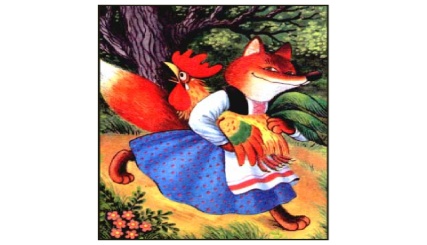 Несёт меня л_са за тёмные л_са!Формирование образа желаемого результатаХотят понять, как правильно проверить данную работу.Понимают смысл обсуждаемой ситуации.Выбирают предположительный результат.Договариваются о  способах проверки.--Что нам может помочь в написании безударной гласной в корне слова?-У любой орфограммы есть правильный способ проверки. -Какой способ проверки вы предложите? (Вспоминают правило)- Сколько способов проверки безударной гласной в корне слова мы выявили?- Почему эти слова произносятся одинаково, а пишутся по-разному?(разные смысловые значения:Лиса-животное, леса-участок земли с деревьями)- Можно ли считать эти слова однокоренными? (Нет: 1. Разный смысл слов          2. Разные корни)Словесный: вспоминаем  правилоФиксация на доске предложенных детьми способов проверкиПРАВИЛОЛисонька-лиса (однокоренные слова), лес-леса (формы слова)МотивацияОтмечают интерес к тому, что хотят получить. Поддерживают интерес к данной проблеме, образу желаемого результата.Почему так важно для нас  правильно писать эти слова?(высказывают мнения о своей грамотности)-Ваша грамотность поможет вам успешно справиться с самостоятельной работой в конце урока.Словесный. Задаются наводящие, уточняющие  вопросыЦелеполаганиеДети принимают решение в выборе учебного продукта и формулируют учебную задачу -Какова цель нашего урока?(нам необходимо научиться грамотно писать безударную гласную в корне слова) -Предлагаю  разработать план (алгоритм) работы, который нам поможет выполнять такие задания. Фиксируется на доске учебная задачаПланированиеОбсуждают с одноклассниками и учителем последовательность и способы действий для достижения учебной задачи (цели урока).Продумывают и предлагают, как зафиксировать план (для удобства к нему обращаться).Составляют и фиксируют на доске план действий. -Какие последовательные действия нам необходимо выполнить, чтобы решить нашу учебную задачу и правильно   записывать слова с безударной гласной в корне слова? -Как удобнее зафиксировать наши действия?  (В виде плана на доске)Словесный. Обсуждают последовательность действий.Наглядный. Фиксируют плана на доске.На интерактивной доске:План проверки 1. Читаю слово.2. Определяю ударение.3. Нахожу  безударной гласный в слове.                                                        4. Подбираю проверочное  слово.5.Пишу гласную.Выполнение действийПредлагают свои варианты заголовков текстов Объясняют способы проверки написания слов с безударными гласными- Воспользуемся нашим планом проверки для выполнения упражнения  153 стр.99Стены - стеной, лес - в лесу, лесной,сидя – сидит,совушка – сова,травка - трава,слово – слова.Самостоятельная работа (на карточке) с опорой на план ,взаимопроверка.Словесный.Наглядный.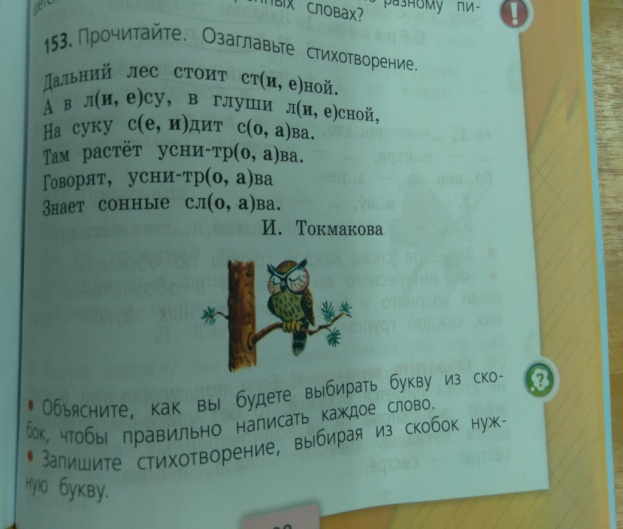 Интерактивная доска (карточка):В_ренье ,  м_ря,  зм_я, гр_да, кр_чать.Анализ результатаДемонстрируют,  каким способом пришли к нужному результату. - Какая у нас была цель?  ( Научиться грамотно писать безударную гласную в корне слова).-Что нам  помогло выполнить поставленную задачу?  (правило и план). -Оцените самостоятельную работу -Что вам  помогло выполнить данную работу?  (правило и план). - Значит, мы достигли результата.Интерактивная доска (критерии оценивания) 